HASSIS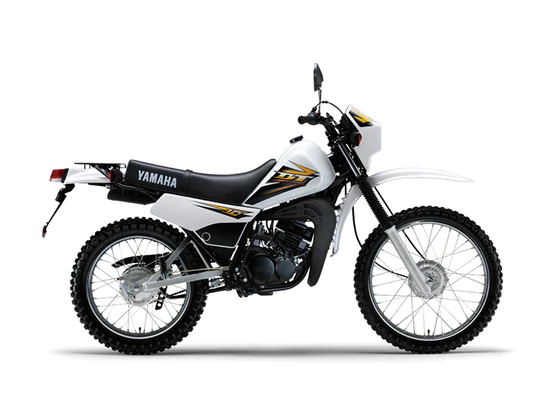 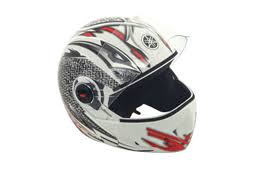 Engine TypeAir-cooled, 2-stroke, reed-valve, singleDisplacement123 cm3Bore x stroke56.0 x 50.0 mmCompression ratio7.2:1Maximum power11.0 kW (15.0 PS) @ 7,000 rpm
Maximum torque15.2 N·m (1.5 kgf·m) @ 6,500 rpm
Lubrication systemSeparate lubricationFuel supplyCarburetorIgnition systemC.D.I.Starting systemKickFuel tank capacity9.5 litersOil tank capacity0.9 liters *2-stroke engine oilTransmission typeConstant mesh 6-speedShift typeReturnOverall length2,110 mmOverall width865 mmOverall height1,165 mmSeat height830 mmWheelbase1,340 mmGround clearance260 mmWeight107 kg *with oil and a full fuel tankFront SuspensionTelescopic forksRear SuspensionSwingarmFront BrakeDrumRear BrakeDrumFront Tyre2.75-21 45PRear Tyre4.10-18 59P